SEMESTER IICOURSE CONTENTSMATHEMATICS - II………………………………………………………………………………………………………CALCULUS,  ORDINARY  DIFFERENTIAL  EQUATIONS  AND  COMPLEX  VARIABLE(OPTION 1)    for All branches excluding CSE	40 Lectures………………………………………………………………………………………………………Module 1: Multivariable Calculus (Integration):	10 Lectures Multiple Integration: Double integrals (Cartesian), change of order of integration in double integrals, Change of variables (Cartesian to polar), Applications: areas and volumes, Center of mass and Gravity (constant and variable densities);Triple integrals (Cartesian), orthogonal curvilinear coordinates, Simple applications involving cubes, sphere and rectangular parallelepipeds; Scalar line integrals, vector line integrals, scalar surface integrals, vector surface integrals, Theorems of Green, Gauss and Stokes.Module 2: First order ordinary differential equations:	06 Lectures Exact, linear and Bernoulli’s equations, Euler’s equations, Equations not of first degree: equations solvable for p, equations solvable for y, equations solvable for x and Clairaut’s type.Module 3: Ordinary differential equations of higher orders:	08 Lectures Second order linear differential equations with variable coefficients, method of variation of parameters, Cauchy-Euler equation; Power series solutions; Legendre polynomials, Bessel functions of the first kind and their properties.Module 4: Complex Variable - Differentiation:	08 Lectures Differentiation, Cauchy-Riemann equations, analytic functions, harmonic functions, finding harmonic conjugate; elementary analytic functions (exponential, trigonometric, logarithm) and their properties; Conformal mappings, Mobius transformations and their properties.Module 5: Complex Variable - Integration:	08 Lectures Contour integrals, Cauchy-Goursat theorem (without proof), Cauchy Integral formula (without proof), Liouville’s theorem and Maximum-Modulus theorem (without proof); Taylor’s series, zeros of analytic functions, singularities, Laurent’s series; Residues, Cauchy Residue theorem (without proof), Evaluation of definite integral involving sine and cosine, Evaluation of certain improper integrals using the Bromwich contour.Textbooks/References:G.B. Thomas & R.L. Finney, Calculus & Analytic geometry, Pearson, Reprint, 2002.Erwin kreyszig, Advanced Engineering Mathematics, 9th Edition, John Wiley & Sons, 2006.W. E. Boyce and R. C. DiPrima, Elementary Differential Equations and Boundary Value Problems, 9th Edn., Wiley India, 2009.S. L. Ross, Differential Equations, 3rd Ed., Wiley India, 1984.E. A. Coddington, An Introduction to Ordinary Differential Equations, PHI, 1995.E. L. Ince, Ordinary Differential Equations, Dover Publications, 1958.J. W. Brown & R. V. Churchill, Complex Variables & Appln, Mc-Graw Hill, 2004.N.P. Bali and Manish Goyal, Engineering Mathematics, Laxmi Pub, Reprint, 2008.B.S. Grewal, Higher Engineering Mathematics, Khanna Publishers, 36th Edition, 2010.COURSE OUTCOMETo familiarize the prospective engineers with techniques in multivariate integration, ordinary and partial differential equations and complex variables.To equip the students to deal with advanced level of mathematics and applications that would be essential for their disciplines.……………………………………………………………………………………………………………………………………………………………………………………………………………… PROBABILITY AND STATISTICS (OPTION 2) FOR CSE ONLY 40 Lectures……………………………………………………………………………………………………… Module 1: Basic Probability:	12 LecturesProbability spaces, conditional probability, independence; Discrete random variables, Independent random variables, the multinomial distribution, Poisson approximation to the binomial distribution, infinite sequences of Bernoulli trials, sums of independent random variables; Expectation of Discrete Random Variables, Moments, Variance of a sum, Correlation coefficient, Chebyshev's Inequality.Module 2: Continuous Probability Distributions:	04 Lectures Continuous random variables and their properties, distribution functions and densities, normal, exponential and gamma densities.Module 3: Bivariate Distributions:	04 Lectures Bivariate distributions and their properties, distribution of sums and quotients, conditional densities, Bayes' rule.Module 4: Basic Statistics:	08 LecturesMeasures of Central tendency: Moments, skewness and Kurtosis - Probability distributions: Binomial, Poisson and Normal - evaluation of statistical parameters for these three distributions, Correlation and regression – Rank correlationModule 5: Applied Statistics:	08 LecturesCurve fitting by the method of least squares- fitting of straight lines, second degree parabolas and more general curves. Test of significance: Large sample test for single proportion, difference of proportions, single mean, difference of means, and difference of standard deviations.Module 6: Small samples:	04 LecturesTest for single mean, difference of means and correlation coefficients, test for ratio of variances - Chi-square test for goodness of fit and independence of attributes.Textbooks/References:Erwin Kreyszig, Advanced Engineering Mathematics, 9th Edition, John Wiley & Sons, 2006.P. G. Hoel, S. C. Port and C. J. Stone, Introduction to Probability Theory, Universal Book Stall, 2003 (Reprint).S. Ross, A First Course in Probability, 6th Ed., Pearson Education India, 2002.W. Feller, An Introduction to Probability Theory and its Applications, Vol. 1, 3rd Ed., Wiley, 1968.N.P. Bali and Manish Goyal, A text book of Engineering Mathematics, Laxmi Publications, Reprint, 2010.B.S. Grewal, Higher Engineering Mathematics, Khanna Publishers, 35th Edition, 2000.Veerarajan T., Engineering Mathematics (for semester III), Tata McGraw-Hill, New Delhi, 2010.COURSE OUTCOMETo acquaint the student with mathematical tools needed in evaluating multiple integrals and their usage.To introduce effective mathematical tools for the solutions of differential equations that model physical processes.To introduce the tools of differentiation and integration of functions of complex variable that is used in various techniques dealing engineering problems.………………………………………………………………………………………………………Physics-II……………………………………………………………………………………………………… INTRODUCTION TO QUANTUM MECHANICS FOR ENGINEERS	For EEE, CSE38 Lectures………………………………………………………………………………………………………Module 1: Wave nature of particles and the Schrodinger equation	8 Lectures Introduction to Quantum mechanics, Wave nature of Particles, Time-dependent and time independent Schrodinger equation for wave function, Born interpretation, probability current, Expectation values, Free-particle wave function and wave-packets, Uncertainty principleModule 2: Mathematical Preliminaries for quantum mechanics	5 Lectures Complex numbers, Linear vector spaces, inner product, operators, eigenvalue problems, Hermitian operators.Module 3: Applying the Schrodinger equation	7 Lectures Solution of stationary-state Schrodinger equation for one dimensional problems– particle in a box, square-well potential, linear harmonic oscillator.Module 4: Bound Quantum States	10 Lectures Numerical solution of stationary-state Schrodinger equation for one dimensional problems for different potentials Scattering from a potential barrier and tunneling. Three-dimensional problems: particle in three dimensional box, Angular momentum operator, Rigid Rotor, Hydrogen atom ground-state, orbitals, interaction with magnetic field.Module 5: Introduction to solids	8 LecturesFree electron theory of metals, Fermi level, density of states, Application to white dwarfs and neutron stars, Bloch’s theorem for particles in a periodic potential, Kronig-Penney model and origin of energy bands.Text book:Eisberg and Resnick, Introduction to Quantum Physics Publisher New York: Wiley. Collection printdisabledReference Books:Introduction to Quantum mechanics, Nikhil Ranjan Roy, 2016, Vikash Publishing House Pvt. Ltd.Introduction to Quantum Mechanics, David J. Griffith, 2005, Pearson Education.Quantum Mechanics: Theory & Applications, A.K.Ghatak & S.Lokanathan, 2004, MacmillanCOURSE OUTCOMESStudents to learn the basics of Quantum mechanics and its application to bound states. To understand the wave particle duality.To familiarize with the molecular bonding, free electron theory and periodic potentials in solids.……....................................................................................................................................................……………………………………………………………………………………………………… SEMICONDUCTOR OPTOELECTRONICS	For ECE36 Lectures………………………………………………………………………………………………………Module 1: Review of semiconductor physics	10 Lectures E-k diagram, Density of states, Occupation probability, Fermi level; p-n junction, Metal- semiconductor junction (Ohmic and Schottky); Carrier transport, generation, and recombination; Semiconductor materials of interest for optoelectronic devices, band gap modification, hetero structures; Light semiconductor interaction: Rates of optical transitions, joint density of states, condition for optical amplification.Module 2: Semiconductor light emitting diodes (LEDs)	06 Lectures Rate equations for carrier density, Radiative and non-radiative recombination mechanisms in semiconductors, LED: device structure, materials, characteristics, and figures of merit.Module 3: Semiconductor lasers	08 LecturesRate equations for carrier- and photon-density, and their steady state solutions, Laser dynamics, Relaxation oscillations, Input-output characteristics of lasers. Semiconductor laser: structure, materials, device characteristics, and figures of merit.Module 4: Photo-detectors	06 LecturesTypes of semiconductor photodetectors -p-n junction, PIN, and Avalanche -- and their structure, materials, working principle, and characteristics, Solar cells.Module 5: Low-dimensional optoelectronic devices	06 LecturesQuantum-well, -wire, and -dot based LEDs, lasers, and photo-detectors.References:J. Singh, Semiconductor Optoelectronics: Physics and Tech., McGraw-Hill Inc. (1995).B. E. A. Saleh and M. C. Teich, Fundamentals of Photonics, John Wiley & Sons,S. M. Sze, Semiconductor Devices: Physics and Technology, Wiley (2008).Yariv and P. Yeh, Photonics: Optical Electronics in Mod. Comm, OUP, NY (2007).P. Bhattacharya, Semiconductor Optoelectronic Devices, Prentice Hall of India (1997).Online course: “Semiconductor Optoelectronics” by M R Shenoy on NPTELOnline course: "Optoelectronic Materials & Devices" by Monica Katiyar & Deepak Gupta on NPTELCOURSE OUTCOMEStudents to review the concepts of semiconductor physics.To learn about the semiconductor LEDs and semiconductor Lasers.To have the understanding of photo detectors and low dimensional optoelectronic devices.……………………………………………………………………………………………………….…………………………………………………………………………………………………...… MECHANICS OF SOLIDS	For Civil, ME, MEMS40 Lectures………………………………………………………………………………………………………Module 1: Statics	10 LecturesFree body diagrams on modelling of typical supports and joints; Condition for equilibrium in three- and two- dimensions; Friction: limiting and non-limiting cases; Force displacement relationship; Geometric compatibility for small deformations.Module 2: Stress and Strain at a point	6 Lectures Concept of stress at a point; Planet stress: transformation of stresses at a point, principal stresses and Mohr’s circle; Displacement field; Concept of strain at a point; Planet  strain: transformation of strain at a point, principal strains and Mohr’s circle.Module 3: Material behavior	7 LecturesOne- dimensional material behaviour; Concepts of elasticity, plasticity, strain hardening, failure (fracture / yielding); Idealization of one dimensional stress-strain curve; Generalized Hooke’s law with and without thermal strains for isotropic materials.Module 4: Force analysis	8 LecturesForce analysis — axial force, shear force, bending moment and twisting moment diagrams of slender members (without using singularity functions);; Moment curvature relationship for pure bending of beams with symmetric cross-section; Bending stress; Shear stress; Cases of combined stresses;Module 5: Strain energy	9 LecturesConcept of strain energy; Yield criteria; Deflection due to bending; Integration of the moment- curvature relationship for simple boundary conditions; Method of superposition (without using singularity functions); Strain energy and complementary strain energy for simple structural elements (i.e. those under axial load, shear force, bending moment and torsion).Reference books:An Introduction to the Mechanics of Solids, 2nd ed. with SI Units - SH Crandall, NCDahl & TJ LardnerEngineering Mechanics: Statics, 7th ed. — JL MeriamEngineering Mechanics of Solids — EP PopovCOURSE OUTCOMETo familiarize students of civil and mechanical engineering with the understanding of the elastic and plastic behavior of solids.To understand the importance of stress and strain at a point on solid. To be able to do force analysis and understand strain energy of solid.……………………………………………………………………………………………………………………………………………………………………………………………………………… OPTICS AND FIBER OPTICS	For Chemical Engineering36 Lectures………………………………………………………………………………………………………Module 1: Interference	07 LecturesIntroduction to interference and example, Theory of fringes, Analytical treatment of interference, Displacement of fringes, Thin film, Newton’s Ring, Wedge shaped film.Module 2: Diffraction	06 Lecturesconcept of diffraction, Fraunhoffer and Fresnel diffraction, Fraunhoffer diffraction at single slit, double slit, and multiple slits; diffraction grating, characteristics of diffraction grating and its applications, Limit of Resolution, Resolving power of grating.Module 3: Polarisation	06 LecturesIntroduction, plane of polarization, plane of vibration, polarisation by reflection: Brewester’s Law, polarisation by refraction: Malus’ Law, polarisation by double refraction, scattering of light, circular and elliptical polarisation, optical activity.Module 4: Fibre Optics	07 LecturesIntroduction, optical fibre as a dielectric wave guide: total internal reflection, numerical aperture and various fibre parameters, losses associated with optical fibres, step and graded index fibres, application of optical fibres.Module 5: Lasers	10 LecturesIntroduction to interaction of radiation with matter, Stimulated and spontaneous emission, Einstein’s coefficient, principles and working of laser: population inversion, pumping, various modes, threshold population inversion, three level and four level laser, types of laser: solid state, semiconductor, gas; application of lasers.Reference BooksWaves: Berkeley Physics Course, vol. 3, Francis Crawford, 2007, Tata McGraw-Hill.Fundamentals of Optics, F.A. Jenkins and H.E. White, 1981, McGraw-HillPrinciples of Optics, Max Born and Emil Wolf, 7th Edn., 1999, Pergamon Press.Optics, Ajoy Ghatak, 2008, Tata McGraw HillCOURSE OUTCOMESTo understand the optical phenomenon of interference, diffraction and polarization,To get familiarize with fiber optics and laser, their basic concept and application in engineering.………………………………………………………………………………………………………CHEMISTRY-I………………………………………………………………………………………………………CONCEPTS IN CHEMISTRY FOR ENGINEERING	42 Lectures………………………………………………………………………………………………………Module 1: Atomic and molecular structure	12 lectures Schrodinger equation. Particle in a box solutions and their applications for conjugated molecules and nanoparticles. Forms of the hydrogen atom wave functions and the plots of these functions to explore their spatial variations. Molecular orbitals of diatomic molecules and plots of the multicentre orbitals. Equations for atomic and molecular orbitals. Energy level diagrams of diatomics. Pi-molecular orbitals of butadiene and benzene and aromaticity. Crystal field theory and the energy level diagrams for transition metal ions and their magnetic properties. Band structure of solids and the role of doping on band structures.Module 2: Spectroscopic techniques and applications	8 lectures Principles of spectroscopy and selection rules. Electronic spectroscopy. Fluorescence and its applications in medicine. Vibrational and rotational spectroscopy of diatomic molecules. Applications. Nuclear magnetic resonance and magnetic resonance imaging, surface characterisation techniques. Diffraction and scattering.Module 3: Intermolecular forces and potential energy surfaces	4 lecturesIonic, dipolar and van Der Waals interactions. Equations of state of real gases and critical phenomena. Potential energy surfaces of H3, H2F and HCN and trajectories on these surfaces.Module 4: Use of free energy in chemical equilibria	6 lectures Thermodynamic functions: energy, entropy and free energy. Estimations of entropy and free energies. Free energy and emf. Cell potentials, the Nernst equation and applications. Acid base, oxidation reduction and solubility equilibria. Waterchemistry. Corrosion. Use of free energy considerations in metallurgy through Ellingham diagrams.Module 5: Periodic properties and Stereochemistry	8 Lectures Effective nuclear charge, penetration of orbitals, variations of s, p, d and f orbital energies of atoms in the periodic table, electronic configurations, atomic and ionic sizes, ionization energies, electron affinity and electronegativity, polarizability, oxidation states, coordination numbers and geometries, hard soft acids and bases, molecular geometriesRepresentations of 3 dimensional structures, structural isomers and stereoisomers, configurations and symmetry and chirality, enantiomers, diastereomers, optical activity, absolute configurations and conformational analysis. Isomerism in transitional metal compoundsModule 6: Organic reactions and synthesis of a drug molecule	4 lectures Introduction to reactions involving substitution, addition, elimination, oxidation, reduction, cyclization and ring openings. Synthesis of a commonly used drug molecule.Books:University chemistry, by B. H. MahanChemistry: Principles and Applications, by M. J. Sienko and R. A. PlaneFundamentals of Molecular Spectroscopy, by C. N. BanwellEngg Chemistry (NPTEL Web-book), by B. L. Tembe, Kamaluddin and M. S. KrishnanPhysical Chemistry, by P. W. AtkinsOrganic Chemistry: Structure and Function by K. P. C. Volhardt and N. E. Schore, 5th Edition http://bcs.whfreeman.com/vollhardtschore5e/default.aspCOURSE OUTCOMESThe concepts developed in this course will aid in quantification of several concepts in chemistry hat have been introduced at the 10+2 levels in schools. Technology is being  increasingly based on the electronic, atomic and molecular level modifications. Quantum theory is more than 100 years old and to understand phenomena at nanometer levels, one has to base the description of all chemical processes at molecular levels. The course will enable the student to:Analyse microscopic chemistry in terms of atomic and molecular orbitals and intermolecular forces.Rationalise bulk properties and processes using thermodynamic considerations.Distinguish the ranges of the electromagnetic spectrum used for exciting different molecular energy levels in various spectroscopic techniquesRationalise periodic properties such as ionization potential, electronegativity, oxidation states and electronegativity.List major chemical reactions that are used in the synthesis of molecules.……………………………………………………………………………………………………………………………………………………………………………………………………………… CHEMISTRY LABORATORY	Code: BSC 102P………………………………………………………………………………………………………Choice of 08-10 experiments from the following:Determination of surface tension and viscosityThin layer chromatographyIon exchange column for removal of hardness of waterDetermination of chloride content of waterColligative properties using freezing point depressionDetermination of the rate constant of a reactionDetermination of cell constant and conductance of solutionsPotentiometry - determination of redox potentials and emfsSynthesis of a polymer/drugSaponification/acid value of an oilChemical analysis of a saltLattice structures and packing of spheresModels of potential energy surfacesChemical oscillations- Iodine clock reactionDetermination of the partition coefficient of a substance between two immiscible liquidsAdsorption of acetic acid by charcoalUse of the capillary visco meters to the demonstrate of the isoelectric point as the pH of minimum viscosity for gelatin sols and/or coagulation of the white part of egg.LABORATORY OUTCOMESThe chemistry laboratory course will consist of experiments illustrating the principles of chemistry relevant to the study of science and engineering. The students will learn to:Estimate rate constants of reactions from concentration of reactants/products as a function of timeMeasure molecular/system properties such as surface tension, viscosity, conductance of solutions, redox potentials, chloride content of water, etcSynthesize a small drug molecule and analyse a salt sample………………………………………………………………………………………………………PROGRAMMING FOR PROBLEM SOLVING	40 Lectures………………………………………………………………………………………………………Module 1: Introduction to Programming	6 lectures Introduction to components of a computer system (disks, memory, processor, where a program is stored and executed, operating system, compilers etc.). Idea of Algorithm: steps to solve logical and numerical problems. Representation of Algorithm: Flowchart/Pseudo code with examples. From algorithms to programs; source code, variables (with data types) variables and memory locations, Syntax and Logical Errors in compilation, object and executable code.Module 2: Arithmetic expressions and precedence	12 lectures Conditional Branching and Loops Writing and evaluation of conditionals and consequent branching, Iteration and loopsModule 3: Arrays	3 LecturesArrays (1-D, 2-D), Character arrays and StringsModule 4: Basic Algorithms, Searching, Basic Sorting Algorithms	4 lectures (Bubble, Insertion and Selection), Finding roots of equations, notion of order of complexity through example programs (no formal definition required)Module 5:  Function and Pointers	6 lecturesFunctions (including using built in libraries), Parameter passing in functions, call by value, Passing arrays to functions: idea of call by referenceIdea of pointers, Defining pointers, Use of Pointers in self-referential structures, notion of linked list (no implementation).Module 6:  Recursion and Structure	9 lectures Recursion, as a different way of solving problems. Example programs, such as Finding, Factorial, Fibonacci series, Ackerman function etc. Quick sort or Merge sort.Structures, Defining structures and Array of StructuresSuggested Text BooksByron Gottfried, Schaum's Outline of Programming with C, McGraw-HillE. Balaguruswamy, Programming in ANSI C, Tata McGraw-HillSuggested Reference BooksBrian W. Kernighan and Dennis M. Ritchie, The C Programming Language, Prentice Hall of IndiaCOURSE OUTCOMESThe student will learnTo formulate simple algorithms for arithmetic and logical problems. To translate the algorithms to programs (in C language).To test and execute the programs and correct syntax and logical errors. To implement conditional branching, iteration and recursion.To decompose a problem into functions and synthesize a complete program using divide and conquer approach.To use arrays, pointers and structures to formulate algorithms and programs.To apply programming to solve matrix addition and multiplication problems and searching and sorting problems.To apply programming to solve simple numerical method problems, namely rot finding of function, differentiation of function and simple integration.……………………………………………………………………………………………………………………………………………………………………………………………………………… LABORATORY - PROGRAMMING FOR PROBLEM SOLVING	Code: ESC103P……………………………………………………………………………………………………… [The laboratory should be preceded or followed by a tutorial to explain the approach or algorithm to be implemented for the problem given.]Tutorial 1: Problem solving using computers:Lab1:	Familiarization with programming environmentTutorial 2: Variable types and type conversions:Lab 2:	Simple computational problems using arithmetic expressionsTutorial 3: Branching and logical expressions:Lab 3:	Problems involving if-then-else structuresTutorial 4: Loops, while and for loops:Lab 4:	Iterative problems e.g., sum of seriesTutorial 5: 1D Arrays: searching, sorting:Lab 5:	1D Array manipulationTutorial 6: 2D arrays and StringsLab 6:	Matrix problems, String operationsTutorial 7: Functions, call by value:Lab 7:	Simple functionsTutorial 8 & 9: Numerical methods (Root finding, numerical differentiation, numerical integration):Lab 8 and 9: Programming for solving Numerical methods problemsTutorial 10: Recursion, structure of recursive callsLab 10:	Recursive functionsTutorial 11: Pointers, structures and dynamic memory allocationLab 11:	Pointers and structuresTutorial 12: File handling:Lab 12:	File operationsLABORATORY OUTCOMESTo formulate the algorithms for simple problems.To translate given algorithms to a working and correct program. To be able to correct syntax errors as reported by the compilers.To be able to identify and correct logical errors encountered at run time. To be able to write iterative as well as recursive programs.To be able to represent data in arrays, strings and structures and manipulate them through a program.To be able to declare pointers of different types and use them in defining self referential structures.To be able to create, read and write to and from simple text files.………………………………………………………………………………………………………………………………………………………………………………………………………………WORKSHOP/MANUFACTURING PRACTICES	10 Lectures………………………………………………………………………………………………………Manufacturing Methods- casting, forming, machining, joining, advanced manufacturing methods	(3 lectures)CNC machining, Additive manufacturing	(1 lecture)Fitting operations & power tools	(1 lecture)Electrical & Electronics	(1 lecture)Carpentry	(1 lecture)Plastic Moulding, glass cutting	(1 lecture)Metal casting	(1 lecture)Welding (arc welding & gas welding), brazing	(1 lecture)Suggested Text/Reference Books:Hajra Choudhury S.K., Hajra Choudhury A.K. and Nirjhar Roy S.K., “Elements of Workshop Technology”, Vol. I 2008 and Vol. II 2010, Media promoters and publishers private limited, Mumbai.Kalpakjian S. And Steven S. Schmid, “Manufacturing Engineering and Technology”, 4th edition, Pearson Education India Edition, 2002.Gowri P. Hariharan & A. Suresh Babu, “Mfg. Tech- I” Pearson Education, 2008.Roy A. Lindberg, “Processes and Materials of Manufacture”, 4th edition, PHl, 1998.Rao P.N., “Manufacturing Technology”, Vol. I & Vol. II, Tata McGrawHill House, 2017.COURSE OUTCOMESUpon completion of this course, the students will gain knowledge of the different manufacturing processes which are commonly employed in the industry, to fabricate components using different materials.……………………………………………………………………………………………………………………………………………………………………………………………………………… WORKSHOP PRACTICE	60 Lectures………………………………………………………………………………………………………Machine shop	(10 hours)Fitting shop	(8 hours)Carpentry	(6 hours)Electrical & Electronics	(8 hours)Welding shop	(8 hours (Arc welding 4 hrs + gas welding 4 hrs))Casting	(8 hours)Smithy	(6 hours)Plastic Moulding &	(6 hours)Glass CuttingExaminations could involve the actual fabrication of simple components, utilizing one or more of the techniques covered above.LABORATORY OUTCOMESUpon completion of this laboratory course, students will be able to fabricate components with their own hands.They will also get practical knowledge of the dimensional accuracies and dimensional tolerances possible with different manufacturing processes.By assembling different components, they will be able to produce small devices of their interest.………………………………………………………………………………………………………………………………………………………………………………………………………………ENGLISH	38 Lectures………………………………………………………………………………………………………Module 1: Vocabulary Building	6 lectureThe concept of Word Formation, Root words from foreign languages and their use in English, Acquaintance with prefixes and suffixes from foreign languages in English to form derivatives, Synonyms, antonyms and standard abbreviations.Module 2: Basic Writing Skills	6 lecturesSentence Structures, Use of phrases and clauses in sentences, Importance of proper punctuation, Creating coherence, Organizing principles of paragraphs in documents, Techniques for writing precisely.Module 3:  Identifying Common Errors in Writing	7 lectures Subject-verb agreement, Noun-pronoun agreement, Misplaced modifiers, Articles, Prepositions, Redundancies, Clichés.Module 4: Nature and Style of sensible Writing	6 lectures Describing, Defining, Classifying, Providing examples or evidence, Writing introduction and conclusionModule 5: Writing Practices	6 lecturesComprehension, Précis Writing, Essay Writing,Module 6: Oral Communication	7 lectures(This unit involves interactive practice sessions in Language Lab)Listening Comprehension, Pronunciation, Intonation, Stress and Rhythm, Common Everyday, Situations: Conversations and Dialogues, Communication at Workplace, Interviews, Formal Presentations.Suggested Readings:Practical English Usage. Michael Swan. OUP. 1995.Remedial English Grammar. F.T. Wood. Macmillan.2007On Writing Well. William Zinsser. Harper Resource Book. 2001Study Writing. Liz Hamp-Lyons and Ben Heasly. Cambridge University Press. 2006.Communication Skills. Sanjay Kumar and Pushp Lata. Oxford University Press. 2011.Exercises in Spoken English. Parts. I-III. CIEFL, Hyderabad. Oxford University PressCOURSE OUTCOMESThe student will acquire basic proficiency in English including reading and listening comprehension, writing and speaking skills.………………………………………………………………………………………………………A Guide to Induction Program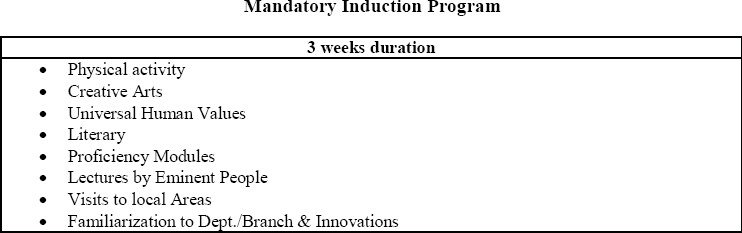 Introduction(Induction Program was discussed and approved for all colleges by AICTE in March 2017.It was discussed and accepted by the Council of IITs for all IITs in August 2016. It was originally proposed by a Committee of IIT Directors and accepted at the meeting of all IIT Directors in March 2016. This guide has been prepared based on the Report of the Committee of IIT Directors and the experience gained through its pilot implementation in July 2016 as accepted by the Council of IITs. Purpose of this document is to help institutions in understanding the spirit of the accepted Induction Program and implementing it.)Engineering colleges were established to train graduates well in the branch/department of admission, have a holistic outlook, and have a desire to work for national needs and beyond.The graduating student must have knowledge and skills in the area of his study. However, he must also have broad understanding of society and relationships. Character needs to be nurtured as an essential quality by which he would understand and fulfill his responsibility as an engineer, a citizen and a human being. Besides the above, several meta-skills and underlying values are needed.There is a mad rush for engineering today, without the student determining for himself his interests and his goals. This is a major factor in the current state of demotivation towards studies that exists among UG students.The success of gaining admission into a desired institution but failure in getting the desired branch, with peer pressure generating its own problems, leads to a peer environment that is demotivating and corrosive. Start of hostel life without close parental supervision at the same time, further worsens it with also a poor daily routine.To come out of this situation, a multi-pronged approach is needed. One will have to work closely with the newly joined students in making them feel comfortable, allow them to explore their academic interests and activities, reduce competition and make them work for excellence, promote bonding within them, build relations between teachers and students, give a broader view of life, and build character.Induction ProgramWhen new students enter an institution, they come with diverse thoughts, backgrounds and preparations. It is important to help them adjust to the new environment and inculcate in them  the ethos of the institution with a sense of larger purpose. Precious little is done by most of the institutions, except for an orientation program lasting a couple of days.We propose a 3-week long induction program for the UG students entering the institution, right at the start. Normal classes start only after the induction program is over. Its purpose is to make the students feel comfortable in their new environment, open them up, set a healthy daily routine, create bonding in the batch as well as between faculty and students, develop awareness, sensitivity and understanding of the self, people around them, society at large, and nature.The time during the Induction Program is also used to rectify some critical lacunas, for example, English background, for those students who have deficiency in it. The following are the activities under the induction program in which the student would be fully engaged throughout the day for the entire duration of the program.Physical ActivityThis would involve a daily routine of physical activity with games and sports. It would start with all students coming to the field at 6 am for light physical exercise or yoga. There would also be games in the evening or at other suitable times according to the local climate. These would help develop team work. Each student should pick one game and learn it for three weeks. There could also be gardening or other suitably designed activity where labour yields fruits from nature.Creative ArtsEvery student would chose one skill related to the arts whether visual arts or performing arts. Examples are painting, sculpture, pottery, music, dance etc. The student would pursue it every day for the duration of the program. These would allow for creative expression. It would develop a sense of aesthetics and also enhance creativity which would, hopefully, flow into engineering design later.Universal Human ValuesIt gets the student to explore oneself and allows one to experience the joy of learning, stand up to peer pressure, take decisions with courage, be aware of relationships with colleagues and supporting staff in the hostel and department, be sensitive to others, etc. Need for character building has been underlined earlier. A module in Universal Human Values provides the base.Methodology of teaching this content is extremely important. It must not be through do’s and don’ts, but get students to explore and think by engaging them in a dialogue. It is best taught through group discussions and real life activities rather than lecturing. The role of group discussions, however, with clarity of thought of the teachers cannot be over emphasized. It is essential for giving exposure, guiding thoughts, and realizing values.The teachers must come from all the departments rather than only one department like HSS or from outside of the Institute. Experiments in this direction at IIT (BHU) are noteworthy and one can learn from them.Discussions would be conducted in small groups of about 20 students with a faculty mentor each. It is to open thinking towards the self. Universal Human Values discussions could even continue for rest of the semester as a normal course, and not stop with the induction program.Besides drawing the attention of the student to larger issues of life, it would build relationships between teachers and students which last for their entire 4-year stay and possibly beyond.LiteraryLiterary activity would encompass reading, writing and possibly, debating, enacting a play etc.Proficiency ModulesThis period can be used to overcome some critical lacunas that students might have, for example, English, computer familiarity etc. These should run like crash courses, so that when normal courses start after the induction program, the student has overcome the lacunas substantially. We hope that problems arising due to lack of English skills, wherein students start lagging behind or failing in several subjects, for no fault of theirs, would, hopefully, become a thing of the past.Lectures by Eminent PeopleThis period can be utilized for lectures by eminent people, say, once a week. It would give the students exposure to people who are socially active or in public life.Visits to Local AreaA couple of visits to the landmarks of the city, or a hospital or orphanage could be organized. This would familiarize them with the area as well as expose them to the under privileged.Familiarization to Dept./Branch & InnovationsThe students should be told about different method of study compared to coaching that is needed at IITs. They should be told about what getting into a branch or department means what role it plays in society, through its technology. They should also be shown the laboratories, workshops & other facilities.SchedulesThe activities during the Induction Program would have an Initial Phase, a Regular Phase and a Closing Phase. The Initial and Closing Phases would be two days each.Initial Phase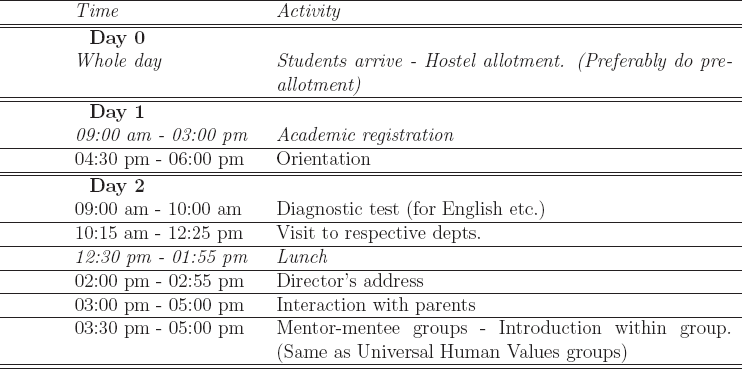 Regular PhaseAfter two days is the start of the Regular Phase of induction. With this phase there would be regular program to be followed every day.Daily ScheduleSome of the activities are on a daily basis, while some others are at specified periods within the Induction Program. We first show a typical daily timetable.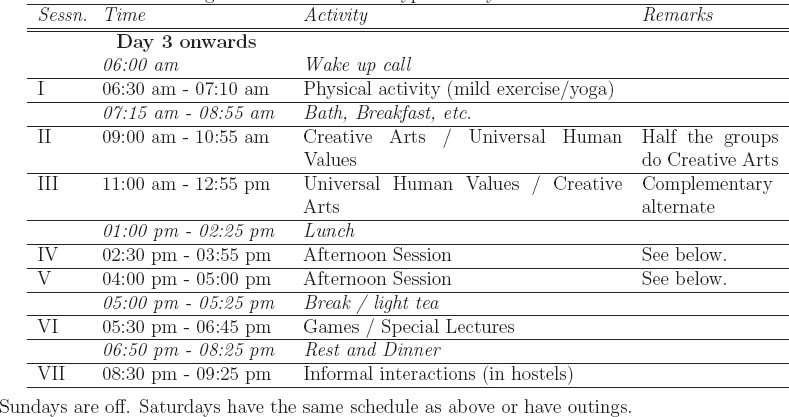 Afternoon Activities (Non-Daily)The following five activities are scheduled at different times of the Induction Program, and are not held daily for everyone:Familiarization to Dept./Branch & InnovationsVisits to Local AreaLectures by Eminent PeopleLiteraryProficiency ModulesHere is the approximate activity schedule for the afternoons (may be changed to suit local  needs):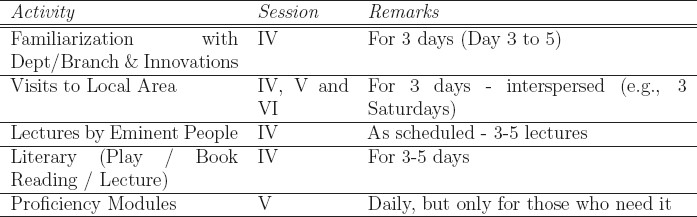 Closing Phase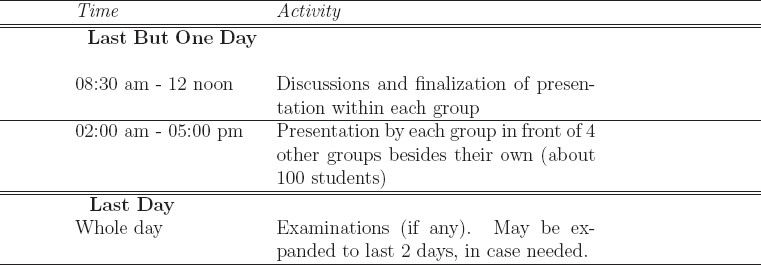 Follow Up after ClosureA question comes up as to what would be the follow up program after the formal 3-week Induction Program is over? The groups which are formed should function as mentor mentee network. A student should feel free to approach his faculty mentor or the student guide, when facing any kind of problem, whether academic or financial or psychological etc. (For every 10 undergraduate first year students, there would be a senior student as a student guide, and for every 20 students, there would be a faculty mentor.) Such a group should remain for the entire 4- 5 year duration of the stay of the student. Therefore, it would be good to have groups with the students as well as teachers from the same department/discipline. Here we list some important suggestions which have come up and which have been experimented with.Follow Up after Closure – Same SemesterIt is suggested that the groups meet with their faculty mentors once a month, within the semester after the 3-week Induction Program is over. This should be a scheduled meeting shown in the timetable. (The groups are of course free to meet together on their own more often, for the student groups to be invited to their faculty mentor’s home for dinner or tea, nature walk, etc.)Follow Up – Subsequent SemestersIt is extremely important that continuity be maintained in subsequent semesters. It is suggested that at the start of the subsequent semesters (up to fourth semester), three days be set aside for three full days of activities related to follow up to Induction Program. The students be shown inspiring films, do collective art work, and group discussions be conducted. Subsequently, the groups should meet at least once a month.SummaryEngineering institutions were set up to generate well trained manpower in engineering with a feeling of responsibility towards oneself, one’s family, and society. The incoming undergraduate students are driven by their parents and society to join engineering without understanding their own interests and talents. As a result, most students fail to link up with the goals of their own institution. The graduating student must have values as a human being, and knowledge and met skills related to his/her profession as an engineer and as a citizen. Most students, who get demotivated to study engineering or their branch, also lose interest in learning. The Induction Program is designed to make the newly joined students feel comfortable, sensitize them towards exploring their academic interests and activities, reducing competition and  making them work for excellence, promote bonding within them, build relations between teachers and students, give a broader view of life, and building of character. The Universal Human Values component, which acts as an anchor, develops awareness and sensitivity, feeling of equality, compassion and oneness, draw attention to society and nature, and character to follow through. It also makes  them reflect on their relationship with their families and extended family in the college (with hostel staff and others). It also connects students with each other and with teachers so that they can share any difficulty they might be facing and seek help.Course CodeBSC 104BSC 104BSC 104BSC 104BSC 104CategoryBasic Science CourseBasic Science CourseBasic Science CourseBasic Science CourseBasic Science CourseCourse TitleMathematics – IIContentsCalculus, Ordinary Differential Equations and Complex Variable (Option 1) for All branches excluding CSEProbability and Statistics (Option I1) for CSEMathematics – IIContentsCalculus, Ordinary Differential Equations and Complex Variable (Option 1) for All branches excluding CSEProbability and Statistics (Option I1) for CSEMathematics – IIContentsCalculus, Ordinary Differential Equations and Complex Variable (Option 1) for All branches excluding CSEProbability and Statistics (Option I1) for CSEMathematics – IIContentsCalculus, Ordinary Differential Equations and Complex Variable (Option 1) for All branches excluding CSEProbability and Statistics (Option I1) for CSEMathematics – IIContentsCalculus, Ordinary Differential Equations and Complex Variable (Option 1) for All branches excluding CSEProbability and Statistics (Option I1) for CSEScheme & CreditsLTPCreditSemesterIIScheme & Credits3100SemesterIIPre-requisitesElementary Knowledge of calculus, Probability andStatisticsElementary Knowledge of calculus, Probability andStatisticsElementary Knowledge of calculus, Probability andStatisticsElementary Knowledge of calculus, Probability andStatisticsElementary Knowledge of calculus, Probability andStatisticsCourse CodeBSC 105BSC 105BSC 105BSC 105BSC 105CategoryBasic Science CourseBasic Science CourseBasic Science CourseBasic Science CourseBasic Science CourseCourse TitleCourse contents in PhysicsIntroduction to Quantum Mechanics for Engineers – For EEE, CSESemiconductor Optoelectronics – For ECEMechanics of Solid – For Civil, ME, MEMSOptics & Fiber Optics – For Chemical EngineeringCourse contents in PhysicsIntroduction to Quantum Mechanics for Engineers – For EEE, CSESemiconductor Optoelectronics – For ECEMechanics of Solid – For Civil, ME, MEMSOptics & Fiber Optics – For Chemical EngineeringCourse contents in PhysicsIntroduction to Quantum Mechanics for Engineers – For EEE, CSESemiconductor Optoelectronics – For ECEMechanics of Solid – For Civil, ME, MEMSOptics & Fiber Optics – For Chemical EngineeringCourse contents in PhysicsIntroduction to Quantum Mechanics for Engineers – For EEE, CSESemiconductor Optoelectronics – For ECEMechanics of Solid – For Civil, ME, MEMSOptics & Fiber Optics – For Chemical EngineeringCourse contents in PhysicsIntroduction to Quantum Mechanics for Engineers – For EEE, CSESemiconductor Optoelectronics – For ECEMechanics of Solid – For Civil, ME, MEMSOptics & Fiber Optics – For Chemical EngineeringScheme & CreditsLTPCreditSemester IIScheme & Credits2103Semester IIPre-requisitesMathematics course on differential equations and linear algebra Introduction to Electromagnetic TheorySemiconductor PhysicsMathematics course on differential equations and linear algebra Introduction to Electromagnetic TheorySemiconductor PhysicsMathematics course on differential equations and linear algebra Introduction to Electromagnetic TheorySemiconductor PhysicsMathematics course on differential equations and linear algebra Introduction to Electromagnetic TheorySemiconductor PhysicsMathematics course on differential equations and linear algebra Introduction to Electromagnetic TheorySemiconductor PhysicsCourse CodeBSC 102BSC 102BSC 102BSC 102BSC 102CategoryBasic Science CourseBasic Science CourseBasic Science CourseBasic Science CourseBasic Science CourseCourse TitleChemistry-IContentsChemistry-I (Concepts in chemistry for engineering)Chemistry LaboratoryChemistry-IContentsChemistry-I (Concepts in chemistry for engineering)Chemistry LaboratoryChemistry-IContentsChemistry-I (Concepts in chemistry for engineering)Chemistry LaboratoryChemistry-IContentsChemistry-I (Concepts in chemistry for engineering)Chemistry LaboratoryChemistry-IContentsChemistry-I (Concepts in chemistry for engineering)Chemistry LaboratoryScheme & CreditsLTPCreditSemester IScheme & Credits3104Semester IPre-requisitesKnowledge of intermediate level chemistryKnowledge of intermediate level chemistryKnowledge of intermediate level chemistryKnowledge of intermediate level chemistryKnowledge of intermediate level chemistryCourse CodeESC 103ESC 103ESC 103ESC 103ESC 103CategoryEngineering Science CourseEngineering Science CourseEngineering Science CourseEngineering Science CourseEngineering Science CourseCourse TitleProgramming for Problem SolvingProgramming for Problem SolvingProgramming for Problem SolvingProgramming for Problem SolvingProgramming for Problem SolvingScheme & CreditsLTPCreditSemester IIScheme & Credits3003Semester IIPre-requisitesBasic Knowledge of Computer and MathematicsBasic Knowledge of Computer and MathematicsBasic Knowledge of Computer and MathematicsBasic Knowledge of Computer and MathematicsBasic Knowledge of Computer and MathematicsCourse CodeESC 104ESC 104ESC 104ESC 104ESC 104CategoryEngineering Science CourseEngineering Science CourseEngineering Science CourseEngineering Science CourseEngineering Science CourseCourse TitleWorkshop/Manufacturing Practices(Theory & Lab)Workshop/Manufacturing Practices(Theory & Lab)Workshop/Manufacturing Practices(Theory & Lab)Workshop/Manufacturing Practices(Theory & Lab)Workshop/Manufacturing Practices(Theory & Lab)Scheme & CreditsLTPCreditSemester IIScheme & Credits1043Semester IIPre-requisitesBasic Knowledge of Physics, Chemistry and MathematicsBasic Knowledge of Physics, Chemistry and MathematicsBasic Knowledge of Physics, Chemistry and MathematicsBasic Knowledge of Physics, Chemistry and MathematicsBasic Knowledge of Physics, Chemistry and MathematicsCourse CodeHSMC 101HSMC 101HSMC 101HSMC 101HSMC 101CategoryHumanities and Social Sciences including Management CoursesHumanities and Social Sciences including Management CoursesHumanities and Social Sciences including Management CoursesHumanities and Social Sciences including Management CoursesHumanities and Social Sciences including Management CoursesCourse TitleEnglishEnglishEnglishEnglishEnglishScheme & CreditsLTPCreditSemester IIScheme & Credits2023Semester IIPre-requisitesBasic Knowledge of English grammar and compositionBasic Knowledge of English grammar and compositionBasic Knowledge of English grammar and compositionBasic Knowledge of English grammar and compositionBasic Knowledge of English grammar and composition